   Good Teacher Area Faith CommunityChurches of St. Edward & St. Eloi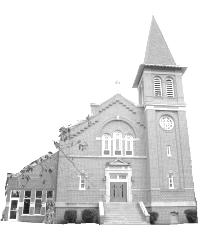 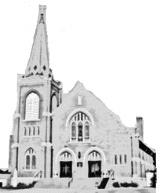 Pastor: Rev. Craig Timmerman (829-3014)Senior Associate Pastor: Fr. Keith Salisbury (1-507-224-2289)Associate Pastor:  Fr. Zach Peterson (476-1688)Parish Sec – Caren Buysse 872-6346 Area Faith Website: goodteacherafc.comReligious Ed. Coordinator –Tina MyhreEmail- goodteacherafcre@hotmail.comDeacon- Bruce Bot 872-5465	Travis Welsh 829-0986	Jason Myhre 829-2829                                   Formed: formed.org (Z8Q2WJ)St. Edward & St. Eloi Email – cbuyssegoodteacherafc@gmail.com	St. Edward Website -stedschurch.comFacebook – St. Edward Catholic ChurchSt. Eloi Website – steloicatholicchurch.weebly.comSt Eloi Facebook- St Eloi Catholic ChurchConvent - 428-3919	Bulletin Coordinator- Cynthia Beisler	                     Bulletin email- stedsbulletin@gmail.com 										 Catholic Charities (1-866-670-5163)Victim’s Hotline – 1-507-233-5313Facebook – One More Time Thrift StoreSt. Edward & St. Eloi Mailing Parish Office Address408 N Washington St, Minneota, MN. 56264Office hours:    8:00 am - 11:45 am -12:45 pm – 4:00 pm Tuesday, Wednesday and Friday SUNDAY, FEBRUARY 9, 2020 – FIFTH SUNDAY IN ORDINARY TIMESUNDAY – Feb 98:00 am -8:15 am – Confession at St Edward8:30 am – Mass at St. Edward (Troy LeBrun)10:00 am- 10:15 am – Confession at St Eloi10:30 am – Mass at St. Eloi (Conrad Hennen)**Ghent  Fire Dept Pancake Breakfast after Mass – ALL ARE WELCOME!!!4:00 pm – 5:00 pm – St Edward Capital Campaign Update at KC Hall5:00 pm – 7:30 pm – RACE Sunday at Holy Redeemer – MASS, Speaker (Kevin Losleben) & ADORATIONMONDAY – Feb 10Mass at St Eloi Convent (Presiders Intention) *for Mass time contact Sisters of Mary Morning StarTUESDAY – Feb 1112:00 pm - Mass at St Eloi Convent (Orville Hennen)WEDNESDAY – Feb 12 10:00 am – Confession at St Edward10:30 am – Mass at St Edward (Gary Timmerman)12:00 pm – Mass at St Eloi Convent (Vaclav & Marie Sychra)5:45 pm – 6:25 pm – Religious Ed Family Meal at St Edward Church Basement (Serving:  Chili)6:30 pm – Adoration of the Blessed Sacrament at St Edward 6:30 pm – RELIGIOUS EDUCATION AT ST EDWARD6:15 pm - CATACHESIS OF THE GOOD SHEPHARD at St EloiTHURSDAY – Feb 137:00 am - Mass at St Edwards (Sophia Lipinski) *Confessions after Mass12:00 pm - Mass at St Eloi Convent (Alfred & Irene Rabaey & Family) 4:45 pm – 5:30 pm – Children’s Adoration with the Sisters of Mary of Morning Star at St Eloi Convent; children womb-12 are invited!!5:00 pm – 7:00 pm - Adoration at St EdwardFRIDAY – Feb 145:45 am – TMIY Gathering in KC Hall7:15 am – Mass at St Edward7:30 am - Mass at St Eloi Convent (Valcav & Mary Pistulka) 2:30 pm – Mass at Manor (Mary VanHecke)SATURDAY –Feb 15  12:00 pm - Mass at St Eloi Convent (Donnie Schulke)4:45 pm – 5:20 pm Confession at St Edwards5:30 pm – Mass at St Edwards (Harold Buysse)SUNDAY – Feb 168:00 am -8:15 am – Confession at St Edward8:30 am – Mass at St. Edward (Milo Kern)10:00 am- 10:15 am – Confession at St Eloi10:30 am – Mass at St. Eloi (Bruce Welvaert)7:00 pm – Adoration of the Blessed Sacrament at St Eloi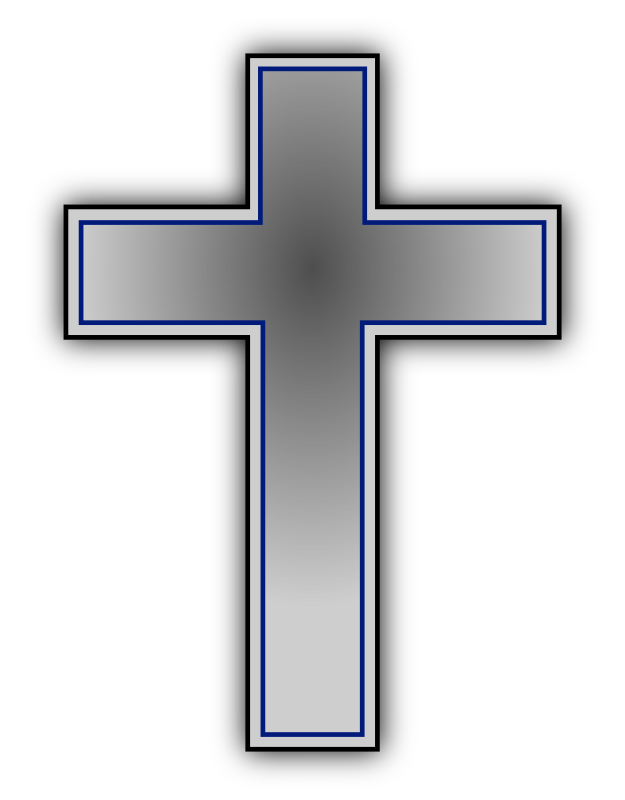 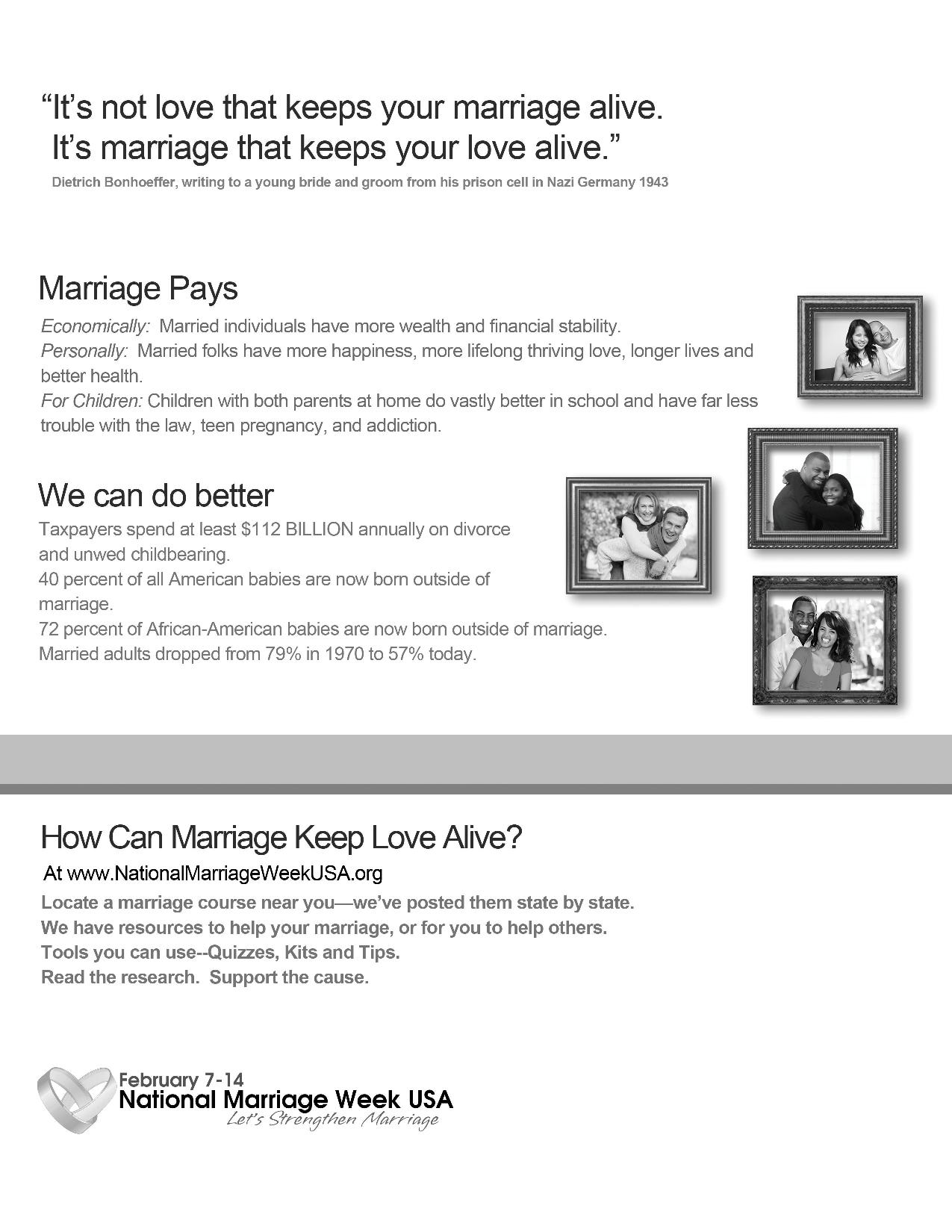 Catholic Athletes Youth Group - Starting Jan 8th, youth grades 7-12 are invited to attend Cathletes Youth Group after RE classes from 7:30-8:30pm in the St. Ed's School gym.  We will be playing games, hear from other Catholic athletes, have some time to ask Fr. Zach questions & learn from him, along with some prayer time.  This group is not exclusive to athletes, but we will be learning how our faith and athletic activities work together and how to live and play as a Cathlete. MASS READINGS and PRAYERS FOR VOCATIONS FOR UPCOMING WEEKSunday, Feb 9: Pray for Fr Robert Goblish, Fr John Goggin, and Nolan Meyer (Sem.); Isaiah 58:7-10;  Psalm 112:4-9;  1 Corinthians 2:1-5;  Matthew 5:13-16How might I more clearly witness my faith to others today in my words and actions?     Monday, Feb 10:  Pray Msgr Douglas Gram, Fr Richard Gross, Fr Eugene Hackert, Dcn Shawn Polman (Sem.);  1 Kings 8:1-7, 9-13;  Psalm 132:6-10;  Mark 6:53-56How might I “be” with or “do” something today for someone in need?Tuesday, Feb 11:  Pray for Fr Lawrence Hansen, Fr Anthony Hess, Samuel Rosemeier (Sem);  1 Kings 8:22-23, 27-30;  Psalm 84:3-5, 10-11;  Mark 7:1-13What are the holy places of my life where God touches and commissions me?Wednesday, Feb 12:  Pray Fr Jeffrey Horesis, Fr Ronald Huberty, Tanner Thooft (Sem.);  1 Kings 10:1-10;  Psalm 37:5-6, 30-31, 39-40;  Mark 7:14-23How have I most grown in clarity through my daily meditation this year?Thursday, Feb 12: Pray for Fr Aaron Johanneck, Fr Jeremy Kucera, Dcn Anthony Grack;  1 Kings 11:4-13;  Psalm 106:3-4, 35-37, 40;  Mark 7:24-30What do I most want God to help me with in my life now?Friday, Feb 14:  Fr Dennis Labat, Msgr Eugene Lozinski, Dcn John Hansen;  1 Kings 11:29-32, 12:19;  Psalm 81:10-15;  Mark 7:31-37Who in my community is in need of my healing touch?  Saturday, Feb 15:  Pray for Fr Mark Mallak, Fr Brian Mandel, Dcn Mark Kober;  1 Kings 12:26-32, 13:33-34;  Psalm 106:6-7, 19-22, Mark 8:1-10To whom am I now being called to be or to give bread?SACRAMENTS OF THE CHURCH: Marriage, Becoming Catholic, Baptisms, Sacrament of the Sick (Anointing) – Call the Rectory 872-6346 EUCHARIST TO SHUT-INS:  If you or someone you know would like to receive the Sacrament of the Eucharist at homeST ELOI - Contact: Sandy Nuytten 829-9690.ST EDWARD - During the week of Feb 8 – Feb 15 – Contact:  Margrit Rabaey 872-6937 BAPTISM PREP – To set up a baptism date please call the St. Edward Office at 507-872-6346. Please check the Church website for the God Parent Requirements.RCIA -We believe that Jesus Christ came to reveal the fullness of God's love for us, and we continue to celebrate that love through praise, sacraments, service, and community. If you or someone you know is interested in joining our Church, or in learning more about the Catholic Church please contact Deacon Bruce Bot at 507-828-7012CHRISTMAS FLOWER DONATIONS/MEMORIALS – 2019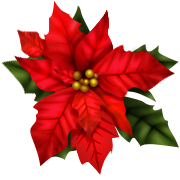 In Memory of Ray & Jean Thooft from Joan LaVoyIn memory of Conrad Hennen by  Elaine HennenIn memory of Our friends and family from Dennis & Rita EngelsIn memory of Deceased members of the Fischer & Schmidt families from Dale & Lila SchmidtIn memory of Deceased family & friends from Gene & Mary Jo BossuytIn memory of Tom Brewers by Beth BrewersIn honor of Friends and Family by Charlotte ThooftIn memory of family and friends of Gary & Sandy NuyttenIn honor of the Senden & Doom families by Don and Monica SendenIn honor of friends and family by Linda OftedahlIn honor of Friends and Family by Steve & JoAnne VavroslaIn memory of Scott Kesteloot and Kathy ReinhartIn memory of Paul DeCock, Walter & Delores DeCock, Frank & Emma DeCock by Lyle & Lola DeCockPrayer Shawls - We are looking for some more women to knit or crochet prayer shawls.  It is a nice ,warm way to spend the winter months knitting and crocheting.  If you are interested please contact Judy Traen or Charlene Tillemans   or Jo Coover and they would happy to explain it all to you.  We would very much appreciate your help !Sympathy- Our sympathy to the family and friends of Ed Buysse and Lois Chlebecek.  Whose Christian Burials were held at St Eloi.  May they rest in Peace and may their family be comforted by their faith and the promise of eternal life.THANK YOU - THANK YOU – Thank you funeral committee members who provided food and service for the funeral dinners for Ed Buysse and Lois Chlebecek.   This extra help was very much appreciated by the family.NOTICE - We will begin emailing announcements for the different activities that we do:  our prayer vigils, come and see weekend retreats for young women, and philosophy evenings or weekends for youth.  If you would like to receive these announcements, please send an email to us at sistersofmarymorningstar@gmail.com and let us know which of the 3 (or all) announcements you are interested in.   It is always a joy when you come to pray with us! You are welcome to pray in our chapel whenever you'd like.ST EDWARD WEEKLY REPORT:ROSARY SOCIETY MEMBERS – Our general intention throughout the year is for world peace and an increase of vocations to the priesthood and religious life (January is for World Peace and an increase in vocations to the Priesthood and Religious Life) we need and welcome new members to complete our roses. If you have any questions and/or would like to join, please call Judy Bot at 872-6525 or Marian Laleman at 872-6807. Thank you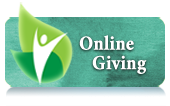 Online Giving Online Giving helps you maintain you’re giving even if you cannot be here at Mass. This also helps the parish streamline our cash flow, especially during bad weather or vacation times. Go to our parish website at www.stedschurch.com to get started today.CCW NEWS: The church basement has many bowls, cake pans, and platters from various church functions.  Please take the time to look and see if you have one or more down there.  Many have no names on them.  Those not collected may be donated in the near future.  Thank you for your cooperation in this matter. CCW guild lists have been sent out reminder to pay dues of $40 made out to St. Edward CCW.  Can be sent to Juanita Bot or put in the collection basket.  Thank you.  LITTLE DRESSES FOR AFRICA - We will again be sewing “Little Dresses for Africa”.  Little dresses should be made from fabric that is cotton, or a combination of cotton / polyester. We are unable to use fabric that is 100 percent polyester.  The New Ulm center for “Little Dresses for Africa”, has plenty of size “small “ dresses on hand. So when you are sewing dresses, please sew size medium or size large.
   If you have fabric that you would like to donate for this project, please contact Terry Van Keulen @ 872-6696 or let the fabric in the “ cry-room” at Church .
    If you need a pattern or fabric or have a question, please call Terry Van Keulen.CHRISTMAS FLOWER DONATIONS/MEMORIALS – 2019In Memory of Ed Polejewski from Marlene PolejewskiIn memory of Richard Buysse, Harry & Mary Buysse, and Arnold & Vina Sanders by Donna BuysseIn memory of Don Pesek for Donna PesekIn memory of Barney and Alan Bot, deceased members of the L & B Schmit Family and other deceased members of the Bot family by Alice BotIn memory of the deceased members of the Stoneberg and Boulton families from Mark & Deb BoultonIn memory of John & Mary Stienessen, Leonard & Julaine Stienessen, and Elmo & Emilie Richards by Harold & Fran StienessenIn memory of Dan Van Keulen from his familyIn memory of Jennifer Ann Neyens and deceased Neyens family and Harry J. & Nellie Boerboom from Curt and Jeanette NeyensIn memory of George, Bertha, Louis Veit;  Joe & Helene Schreiber; Kevin Guttormsson and Mary Lou Powell by David & Mary SchreiberIn memory of Baby Sturm, Brandon Eischens and Larry Van DeVere by Fran and JoAnne SturmIn memory of Eric Hennen by David Hennen FamilyIn memory of Norm VanOverbeke, and John, Dorothy & Joe Tillemans and Harold & Marie Tillemans, and Jim & Audrey Friedricks by Carey Doyscher                                                                                      In memory of George Bertha, Louis Veit, Joe & Helene Schreiber, Kevin Guttormsson, Mary Lou Powell by David & Mary SchreiberSympathy- Our sympathy to the family and friends of LaVern Evers and Mary Van Hecke.  Whose Christian Burials were held at St Edward these past months.  May they rest in Peace and may their family be comforted by their faith and the promise of eternal life.THANK YOU - THANK YOU – Thank you funeral committee and guilds 1, 2, & 11 who provided food and service for the funeral dinners for LaVern Evers and Mary VanHecke.   This extra help was very much appreciated by the family.OPEN FORUM FOR ST EDWARD SCHOOLAs the New Year rolls around, we begin looking toward the 2020-21 school year.  As part of that process, we look at new families for our entire school:   preschool, kindergarten, grades 1-8, summer program and the afterschool program.  In order for St. Edward School to grow, we need current families and supporters to spread our good news into the community.  On Sunday, Feb. 9th, at 9:30 am, we will be having an open forum discussion about school choice and how St. Edward School fits into that puzzle.   The Education Committee and I are challenging each St. Edward School family to choose another family to personally invite and bring to this event.  If you have friends and family that have children of school age (to include preschool), invite them to come.  If you need ideas, call the school office and we will help you out.Please pray for Father Craig and his family at this time.  Gary Timmerman, Father Craig’s father entered into eternal life Thursday afternoon.  May God Bless,Mrs. GarveyCapital Campaign Circles of Support • Sunday and ThursdayPlease join us this in the Knights Hall for one of three identical 60-minute gatherings with other parishioners.   • Sunday afternoon	 February 9 	4:00 p.m. – 5:00 p.m. 	in the Knights Hall• Thursday afternoon	 February 13 	1:30 p.m. – 2:30 p.m.	in the Knights Hall • Thursday evening	 February 13 	6:30 p.m. – 7:30 p.m. 	in the Knights HallWe will update you on the progress of the campaign, briefly review a folder that has been prepared for your household, invite you to take the information home to reflect on your blessings, and then offer your financial support for the capital campaign.  You will not be asked to offer your financial decision when you receive your folder.  The decision of whether to contribute or what specific financial amount to consider is entirely up to you.   There will be an opportunity for questions in the group setting.  If you prefer, following the presentation, we can discuss any issues with you in a private, one-on-one conversation.  We look forward to our time together.  Thank you! Capital Campaign Cabinet• Deacon Bruce Bot   (507) 828-7012   			• Mary Myhre	    	    (507) 828-2521• Ruth Bot	                    (507) 829-0514    			• Fred Rabaey     	    (507) 828-1420    • Jeff Claeys                 (507) 530-1062    			• Nate Welsh	                 (507) 828-3341• Julie Janiszeski          (507) 829-3894    			• Fr. Craig 	   	    (507) 829-3014Ignite the F.I.R.E.  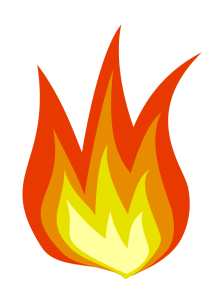 Families Involved in Religious EducationFebruary 2020 - Vol. 2, No. 6We started the month of February off with the celebration of the Presentation of Jesus in the Temple.  The gospel shares the delight of Simeon and Anna, who have been waiting for the arrival of the Savior.  What’s even more interesting is how much Simeon, a supposedly 270 year-old blind man, sees when Mary and Joseph arrive with Jesus.  Filled with the Holy Spirit, he proclaims that “...my eyes have seen your salvation…”  Simeon was a devout follower of God and is identified as one of the 70 Hebrew scholars that translated the Old Testament from Hebrew to Greek, so he knew the scriptural prophecy of the Messiah.  He was promised by God that he would live to see the Savior, so imagine his excitement when Jesus was revealed to him!Sometimes, we rely on our senses for signs of God’s love for us, or for some, that He even exists.  This gospel reminds us that sometimes the Holy Spirit works in us in more ways than we can imagine.  This is why the Sacrament of Confirmation is so important...it’s the Sacrament of Initiation that fully incorporates us into the Body of Christ, along with Baptism and the Eucharist.  This is why the Church stresses the importance of formation for these sacraments and for the continued education for us as children of God, so that we don’t forget the beauty of the gifts that grace that Christ has given to us.  When we educate our hearts and minds of God’s love for us, we are able to “see” His presence in our lives and everything we do.  Even though Simeon was blind physically, his heart and mind were fully open to God’s will, and He allowed him to experience the fulfillment of his life’s work by revealing the Light of the World to him in his old age.  Sometimes we find ourselves blind and starving for happiness, love and fulfillment in our lives.  God never leaves us, but sometimes we have a hard time feeling His presence.  The Church offers all that we need to feed us spiritually, but it’s understandable when we sometimes don’t experience all we desire from our short times each week at Mass.  Anna spent her days and nights fasting and praying at the Temple.  The Gospel tells that she was an 84 year-old widow whose husband died 7 years prior.  It can only be imagined the loneliness she felt at times, but her dedication to God rewarded her with the presence of her Savior.  It might feel that our time given to God is wasted, but we need to be reminded that God sees us and will reward us in ways we can’t imagine; we just need to be patient & dedicated.                                                                         “Be who God meant you to be and you will set the world on fire!” ~ St. Catherine of SienaACTUALBUDGETED DIFFERENCEAdult$790.00$ 2,294.90     - $1,504.90Loose  $ 200.00$ 146.15      $53.85CommodityYear to date  $68,955.89$84,794.87      - $16,838.98ACTUALBUDGETED DIFFERENCEAdult  $2,760.70$ 4,826.92      -$1,641.22Youth $4.00$5.69      - $1.69Loose  $252.00$ 153.85       $98.15On Line Giving  $425.00*Added to the Adult envelope total*Added to the Adult envelope totalYear to date$166,327.26$155,802.30      $10,524.96